Родительское собрание  по теме: «Социально-психологическое тестирование»Цель: формирование мотивационной готовности родителей к СПТ.План организации работы:1.	Приглашение родителей для проведения родительского собрания.2.	Тиражирование памятки (Приложения 1, 3) для родителей по тестированию, формы для заключения информированного согласия родителей (детей до 15 лет) (Приложение 2).Ход собрания:Информирование о цели и организации проведения тестирования.Обсуждение отношения к тестированию родителей. Ответы на возникающие вопросы.Сбор информированных согласий.Работа с родителями является одним из важнейших направлений подготовки к тестированию. Реагирование подростка на процедуру тестирования во многом может быть обусловлено отношением его родителей к данной процедуре. Несмотря на актуальность проблемы наркомании, многие родители до сих пор остаются некомпетентными как в вопросах наркозависимости, так и в вопросах профилактики. Многие родители не учитывают тот факт, что не всегда знают, с кем общается их ребенок и что его интересует. Одни думают, что их дети еще недостаточно взрослые, чтобы пробовать наркотики, другие уверены, что их детей эта проблема никогда не коснется. Проблема родителей в том, что они не владеют полной информацией о том, что происходит с их детьми  в подростковом возрасте, как помочь ребенку найти адекватный выход из проблемной ситуации с наименьшими потерями. Знания возрастных особенностей и факторов формирования зависимости в подростковом возрасте помогут родителям понять, что социально-психологическое тестирование подростков – наиболее действенный способ  выявления риска  вовлечения подростков в употребление ПАВ. Материалы для проведения собрания: Информирование о цели и организации проведения тестирования.Родителям, как правило, бывает сложно обнаружить ранний опыт употребления наркотиков ребенком, пока употребление еще не переросло в необратимую стадию – болезнь, не сформировалась зависимость.   В связи с этим очень важно найти средства реагирования на ранние сигналы  в поведении и социальном окружении подростка, выстроить адекватную  профилактическую деятельность. Социально-психологическое тестирование проводится в Новосибирской области в соответствии  Приказом Министерства образования и  науки РФ от 16 июня 2014 г.  № 658.  В тестировании участвуют обучающиеся 7 – 11х классов. Тестирование направлено на выявление склонности  подростков   к вовлечению  в употребление психоактивных веществ.  Данный вид тестирования  не  выявляет учащихся,  употребляющих наркотики.Социально-психологическое тестирование (СПТ) носит, прежде всего, профилактический характер, призвано удержать молодежь от первых «экспериментов» с наркотиками, своевременно принять необходимые профилактические меры. Задача тестирования – выявить у детей личностные (поведенческие, психологические) особенности, которые при определенных обстоятельствах могут стать  (или уже стали) значимыми факторами риска употребления ПАВ. Полученные результаты носят прогностический, вероятностный характер. В обобщенном виде они будут использованы при планировании профилактической работы как в образовательной организации, где учится ребенок, так и в области в целом.После проведения тестирования у обучающихся может быть выявлено, на каком уровне находится развитие того или иного его качества, например: отношение к своему здоровью, способность к уверенному поведению, склонность к необдуманному риску, ответственность и т.д. Такое тестирование является средством развития и воспитания, а не средством контроля и угрозы.Обеспечение соблюдения безопасных условий тестирования.Социально-психологическое тестирование является добровольным и анонимным:в СПТ принимают участие только те дети в возрасте 15 лет и старше, которые дали письменное информированное согласие. Если ребенку нет 15 лет, он участвует в тестировании исключительно при наличии письменного информированного согласия одного из родителей (законных представителей);личные данные ребенка кодируются. Данные о персональных кодах участников тестирования хранятся в образовательной организации в условиях,  обеспечивающих конфиденциальность информации. Конфиденциальность при проведении СПТ и хранении информированных согласий обеспечивает директор образовательной организации;  за соблюдение конфиденциальности при хранении и использовании результатов тестирования отвечают органы исполнительной власти.Каждый родитель имеет право на получение информации о результатах тестирования своего ребенка, не достигшего 15 лет. Дети старше 15 лет могут обратиться самостоятельно. Свои результаты (конфиденциально) подросток 15 лет и старше или родитель ребенка до 15 лет может обсудить вместе со школьным психологом или психологом Центра психолого-педагогической и медико-социальной помощи, чтобы разработать индивидуальный профилактический маршрут.Обсуждение отношения к тестированию родителей. Ответы на возникающие вопросы.Перед предложением заполнения информированного согласия, родителям предложено включиться в обсуждение значимости тестирования.Возможные вопросы для обсуждения:Как бы Вы определили свое отношение к возможностям социально-психологического тестирования?Какие позитивные возможности в тестировании для себя и своего ребенка нашли?Что настораживает Вас в проведении тестирования? В чем Вы видите возможности социально-психологического тестирования в организации профилактической работы?Памятка  для родителейО социально-психологическом тестировании в образовательных организацияхУважаемые родители!Вы, безусловно, — самые близкие и значимые для ребенка люди. Вы стремитесь быть успешными родителями. Вы испытываете тревогу и беспокойство за будущее и настоящее своего ребенка. Это здоровые эмоции, они заставляют действовать, своевременно прояснять то, что Вас беспокоит.Здоровье ребенка – самое большое счастье для родителей. Но, к сожалению, все больше и больше подростков начинают употреблять табак, алкоголь и наркотики (далее ПАВ-психоактивные вещества).Сегодня Вашему ребенку могут предложить наркотики в школе, в институте, во дворе и на дискотеке, в сети Интернет. До 60 процентов школьников сообщают, что подвергаются давлению со стороны сверстников, побуждающих их принимать ПАВ. Вокруг слишком много наркотиков, чтобы успокаивать себя соображениями вроде: «С моим ребенком такого случиться не может».Родителям, как правило, бывает сложно обнаружить ранний опыт употребления наркотиков ребенком, пока употребление еще не переросло в необратимую стадию – болезнь, пока не сформировалась зависимость.  Социально-психологическое тестирование (далее – СПТ) носит, прежде всего, профилактический характер, и призвано удержать молодежь от первых "экспериментов" с наркотиками.СПТ не выявляет подростков, употребляющих наркотики. Оно не предполагает постановки какого-либо диагноза Вашему ребенку. Задача тестирования – выявить у детей личностные (поведенческие, психологические) особенности, которые при определенных обстоятельствах могут стать  (или уже стали) значимыми факторами риска употребления ПАВ. Полученные результаты носят прогностический, вероятностный характер. В обобщенном виде они будут использованы при планировании профилактической работы как в образовательной организации, где учится Ваш ребенок, так и в области в целом.Акцентируем Ваше внимание,  что социально-психологическое тестирование является добровольным и анонимным:в СПТ принимают участие только те дети в возрасте 15 лет и старше, которые дали письменное информированное согласие. Если ребенку нет 15 лет, он участвует в тестировании исключительно при наличии письменного информированного согласия одного из родителей (законных представителей).   Родители (законные представители) обучающихся допускаются в аудитории во время тестирования в качестве наблюдателей;личные данные ребенка кодируются. Конфиденциальность при проведении СПТ и хранении информированных согласий обеспечивает директор образовательной организации;  соблюдать конфиденциальность при хранении и использовании результатов тестирования обязаны органы исполнительной власти.Каждый родитель имеет право на получение информации о результатах тестирования своего ребенка, не достигшего 15 лет. Дети, старше 15 лет, могут обратиться самостоятельно. Свои результаты (конфиденциально) подросток 15 лет и старше или родитель ребенка до 15 лет может обсудить вместе со школьным психологом или психологом Центра психолого-педагогической и медико-социальной помощи, чтобы разработать индивидуальный профилактический маршрут.Уважаемые родители! Мы предлагаем Вам включиться в работу по ранней профилактике вовлечения подростков в употребление наркотиков и просим Вас дать согласие на участие Ваших детей в тестировании.Нужно ли тестирование Вам, Вашей семье?Да – если Вы понимаете значимость этой проблемы и необходимость активных действий в этой ситуации.Вы можете сами проявить инициативу – предложите ребенку участвовать в программе социально-психологического тестирования!Не стесняйтесь этого – любая профилактика в ваших интересах!Помните: чем раньше Вы заметите неладное, тем легче будет справиться с бедой. Проблему легче предотвратить, чем справиться с ней!УВАЖАЕМЫЕ РОДИТЕЛИ !	Сегодня алкоголь и наркотики стали частью молодежной среды.    Это реальность, в которой живут наши дети. Невозможно изолировать ребенка от этой реальности, просто запретив употреблять наркотики, посещать дискотеки и гулять в определенных местах. 			КАК ЖЕ УБЕРЕЧЬ ДЕТЕЙ ОТ ЭТОГО ЗЛА? 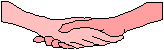 Лучший путь – это сотрудничество с Вашим взрослеющим ребенком.Учитесь видеть мир глазами ребенка. Для этого полезно вспомнить себя в таком же возрасте, свой первый контакт с алкоголем, табаком.Умейте слушать. Поймите,  чем живет Ваш ребенок, каковы его мысли, чувства.Говорите о себе, чтобы ребенку было легче говорить о себе.Не запрещайте безапелляционно. Задавайте вопросы. Выражайте свое мнение.Научите ребенка говорить «нет». Важно, чтобы он в семье имел это право. Тогда ему будет легче сопротивляться давлению сверстников,  предлагающих наркотики.Разделяйте проблемы ребенка и оказывайте ему поддержку.Учите ребенка решать проблемы, а не избегать их. Если у него не получается самостоятельно, пройдите весь путь решения проблемы с ним вместе. ПРИЗНАКИ И СИМПТОМЫ УПОТРЕБЛЕНИЯ НАРКОТИКОВ Бледность кожи Расширенные или суженные зрачкиПокрасневшие или мутные глазаЗамедленная речь Плохая координация движенийСледы от уколовСвернутые в трубочку бумажки Шприцы, маленькие ложечки, капсулы. Бутылочки Нарастающее безразличиеУходы из дома и прогулы в школеУхудшение памяти Невозможность сосредоточитьсяЧастая и резкая смена настроенияНарастающая скрытность и лживость Неряшливость Эти симптомы являются косвенными. Для подтверждения злоупотребления наркотиками и зависимости от них необходима консультация врача-нарколога.ЧТО ДЕЛАТЬ, ЕСЛИ ВОЗНИКЛИ ПОДОЗРЕНИЯ?Не отрицайте Ваши подозрения.Не паникуйте. Если даже Ваш ребенок попробовал наркотик, это еще не значит, что он наркоман.Не набрасывайтесь на ребенка с обвинениями.Поговорите с ребенком честно и доверительно. Не начинайте разговор, пока Вы не справились с Вашими чувствами.Если ребенок не склонен обсуждать с Вами этот вопрос, не настаивайте. Будьте откровенны сами, говорите о Ваших переживаниях и опасениях. Предложите помощь.Важно, чтобы Вы сами были образцом для подражания. Ваш ребенок видит ежедневно, как Вы справляетесь сами с Вашими зависимостями, пусть даже и не такими опасными, как наркотик.Обратитесь к специалисту. Химическая зависимость не проходит сама собой. Она только усугубляется. Вы можете обратиться в анонимную консультацию к психологу или наркологу. Если ваш ребенок отказывается идти вместе с вами, придите вы.